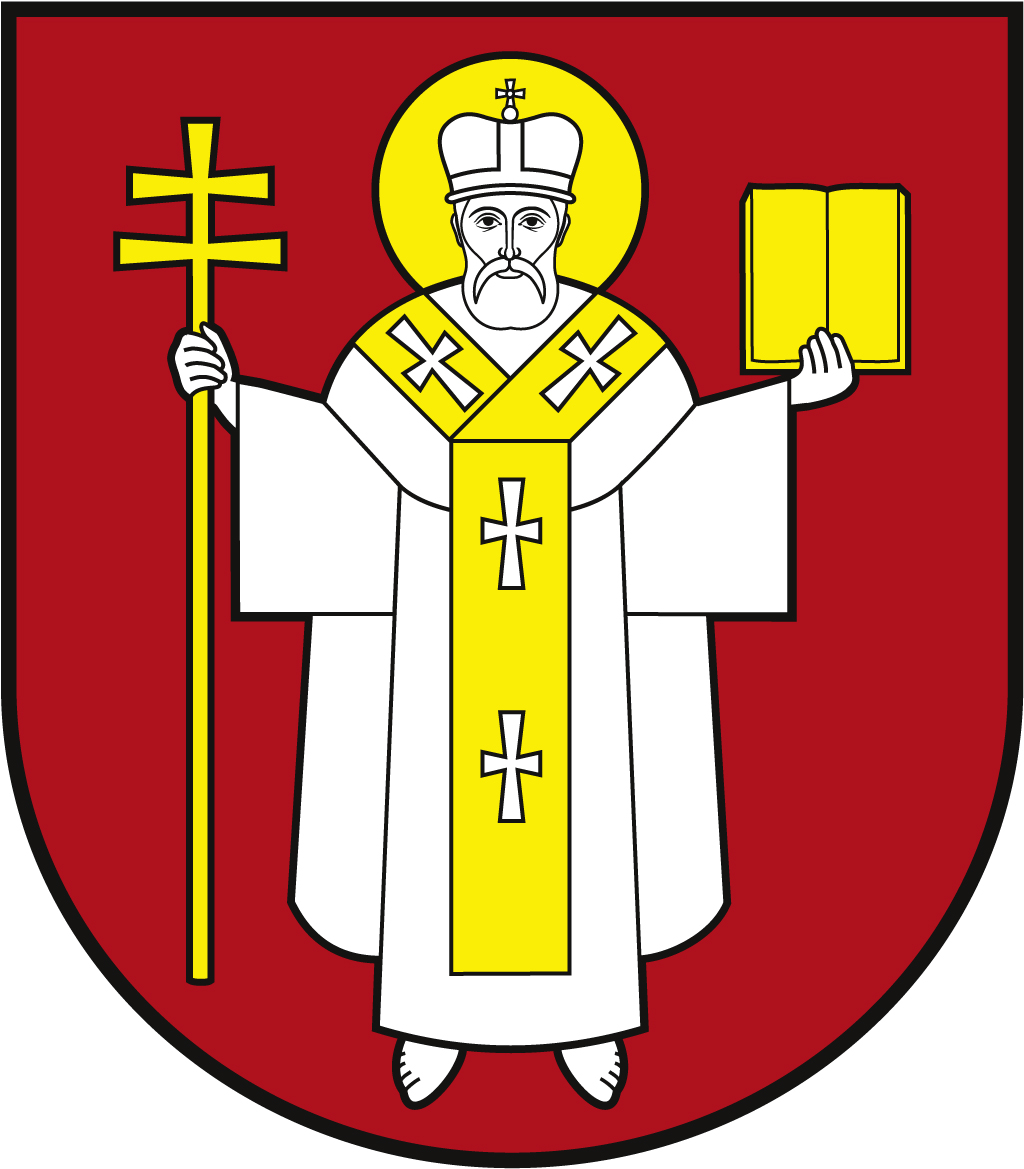 ЛУЦЬКА МІСЬКА РАДАВИКОНАВЧИЙ КОМІТЕТ ЛУЦЬКА МІСЬКА РАДАВИКОНАВЧИЙ КОМІТЕТ ЛУЦЬКА МІСЬКА РАДАВИКОНАВЧИЙ КОМІТЕТ Інформаційна карткаВзяття на облік для забезпечення санаторно-курортним лікуванням (путівками) осіб з інвалідністюІнформаційна карткаВзяття на облік для забезпечення санаторно-курортним лікуванням (путівками) осіб з інвалідністю00226ІК-103/11/103ІП1.Орган, що надає послугуОрган, що надає послугуДепартамент соціальної політики Луцької міської радиДепартамент соціальної політики Луцької міської ради2.Місце подання документів та отримання результату послугиМісце подання документів та отримання результату послугиДепартамент соціальної політики пр-т Волі, 4а, каб. 111,  тел. (0332) 284 166http://social.lutsk.ua/ e-mail: dsp@lutskrada.gov.uaПонеділок, четвер:   08.30 – 13.00, 13.45 - 17.00Вівторок, п’ятниця: 08.30 – 13.00      Департамент соціальної політики пр-т Волі, 4а, каб. 111,  тел. (0332) 284 166http://social.lutsk.ua/ e-mail: dsp@lutskrada.gov.uaПонеділок, четвер:   08.30 – 13.00, 13.45 - 17.00Вівторок, п’ятниця: 08.30 – 13.00      3.Перелік документів, необхідних для надання послуги та вимоги до нихПерелік документів, необхідних для надання послуги та вимоги до них1.Заява (встановленого зразка).2.Довідка (форма 070/о) лікувального закладу про рекомендований санаторій.3.Пенсійне посвідчення.4.Висновок МСЕК.5.Паспорт громадянина України - для пред’явлення.1.Заява (встановленого зразка).2.Довідка (форма 070/о) лікувального закладу про рекомендований санаторій.3.Пенсійне посвідчення.4.Висновок МСЕК.5.Паспорт громадянина України - для пред’явлення.4. Оплата Оплата БезоплатноБезоплатно5.Результат послугиРезультат послуги1.Забезпечення санаторно-курортним лікуванням. 2.Письмове повідомлення про відмову у наданні послуги.1.Забезпечення санаторно-курортним лікуванням. 2.Письмове повідомлення про відмову у наданні послуги.6. Термін виконанняТермін виконанняВ міру надходження коштів з державного бюджету на поточний рік.В міру надходження коштів з державного бюджету на поточний рік.7.Спосіб отримання відповіді (результату)Спосіб отримання відповіді (результату)1.Надання тристороннього договору на санаторно-курортне лікування.2.Поштою, або електронним листом за клопотанням суб’єкта звернення - в разі відмови в наданні послуги.1.Надання тристороннього договору на санаторно-курортне лікування.2.Поштою, або електронним листом за клопотанням суб’єкта звернення - в разі відмови в наданні послуги.8.Законодавчо - нормативна основаЗаконодавчо - нормативна основа1.Закон України "Про основи соціальної захищеності осіб з інвалідністю в Україні"2.Постанова КМУ від 22.02.2006 №187 "Про затвердження Порядку забезпечення санаторно-курортними путівками деяких категорій громадян структурними підрозділами з питань соціального захисту населення районних, районних у м. Києві держадміністрацій, виконавчими органами міських, районних у містах (у разі їх утворення (крім м. Києва) рад"3.Постанова Національна соціальна сервісна служба України від 01.03.2017 №110 "Про затвердження Порядку використання коштів, передбачених у державному бюджеті для забезпечення деяких категорій інвалідів санаторно-курортними путівками, та внесення змін до порядків, затверджених постановами Кабінету Міністрів України від 22 лютого 2006 р. № 187 і від 31 березня 2015 р. № 200"4.Наказ ЦОВВ від 06.02.2008 №56 "Про затвердження клінічних протоколів санаторно-курортного лікування в санаторно-курортних закладах (крім туберкульозного профілю) для дорослого населення"5.Наказ ЦОВВ від 24.05.2017 №868 "Про затвердження переліку базових послуг, які входять до вартості путівки" 6.Наказ ЦОВВ від 22.01.2018 №73 "Про затвердження форм документів щодо забезпечення структурними підрозділами з питань соціального захисту населення санаторно-курортним лікуванням осіб категорій" 7.Наказ Міністерства соціальної політики України «Про встановлення граничної вартості путівки (ліжко-дня)» на відповідний рік.1.Закон України "Про основи соціальної захищеності осіб з інвалідністю в Україні"2.Постанова КМУ від 22.02.2006 №187 "Про затвердження Порядку забезпечення санаторно-курортними путівками деяких категорій громадян структурними підрозділами з питань соціального захисту населення районних, районних у м. Києві держадміністрацій, виконавчими органами міських, районних у містах (у разі їх утворення (крім м. Києва) рад"3.Постанова Національна соціальна сервісна служба України від 01.03.2017 №110 "Про затвердження Порядку використання коштів, передбачених у державному бюджеті для забезпечення деяких категорій інвалідів санаторно-курортними путівками, та внесення змін до порядків, затверджених постановами Кабінету Міністрів України від 22 лютого 2006 р. № 187 і від 31 березня 2015 р. № 200"4.Наказ ЦОВВ від 06.02.2008 №56 "Про затвердження клінічних протоколів санаторно-курортного лікування в санаторно-курортних закладах (крім туберкульозного профілю) для дорослого населення"5.Наказ ЦОВВ від 24.05.2017 №868 "Про затвердження переліку базових послуг, які входять до вартості путівки" 6.Наказ ЦОВВ від 22.01.2018 №73 "Про затвердження форм документів щодо забезпечення структурними підрозділами з питань соціального захисту населення санаторно-курортним лікуванням осіб категорій" 7.Наказ Міністерства соціальної політики України «Про встановлення граничної вартості путівки (ліжко-дня)» на відповідний рік.